Grille d’analyse d’une critique de film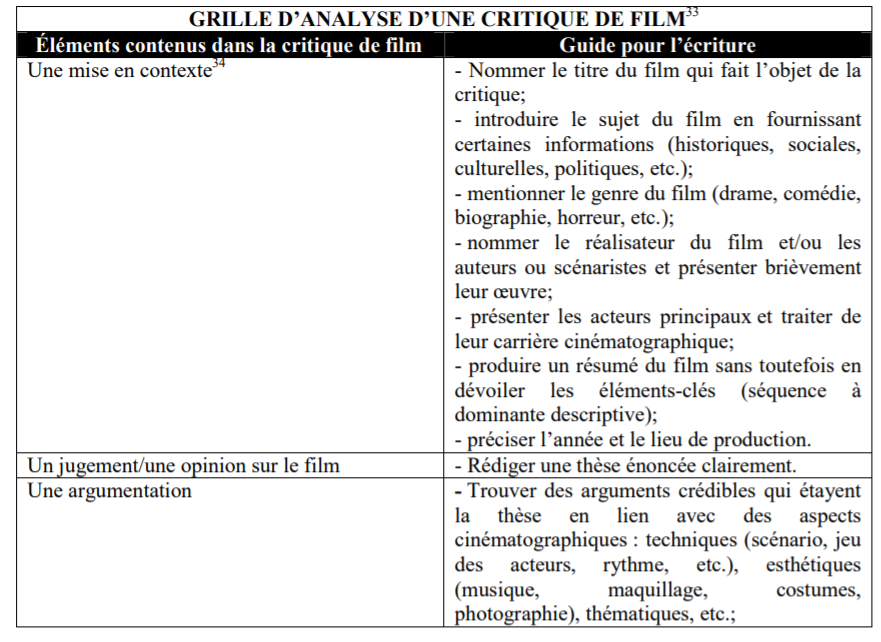 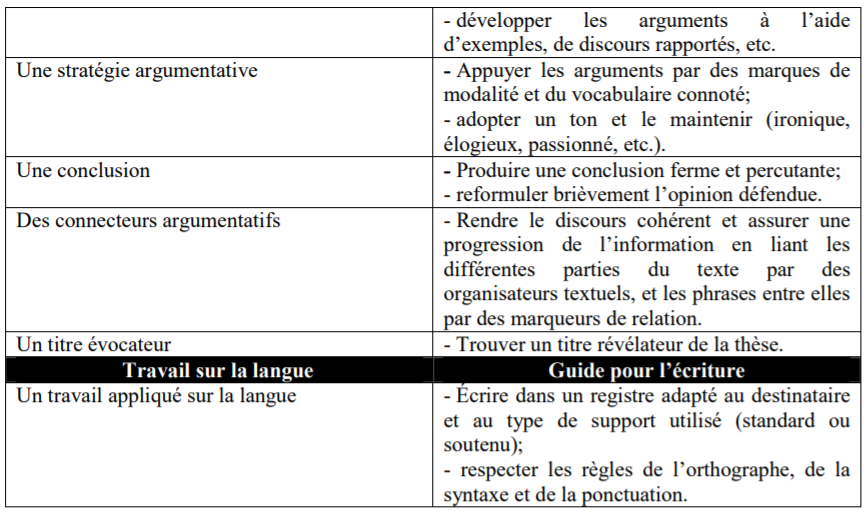 